	На основу члана 40. Правилника о начину обављања послова јавних набавки број 014-110-00-0004/22-01 од 19.10.2022. године, службеник за јавне набавке доставља:ПОЗИВ ЗА ПОДНОШЕЊЕ ПОНУДА(набавка без примене Закона о јавним набавкама)за набавку интерни број 11 за 2023. годинуназив Одржавање интернет странице	Молимо да вашу понуду доставите у складу са следећим:1. Рок за достављање понуде: 07.03.2023. године до 10.00 часова. Понуда се сматра благовременом уколико је примљена од стране Агенције за спречавање корупције (у даљем тексту: Наручилац) до назначеног датума и часа.3. Начин достављања: Електронском поштом, на имејл адресу контакт особе.4. Обавезни елементи понуде: Попуњен и потписани образац понуде и изјаве о испуњености критеријума за квалитативни избор привредног субјекта (документа у прилогу позива).5. Критеријум за избор најповољније понуде: Најнижа понуђена цена без ПДВ-а. Уколико две или више понуда имају исту понуђену цену, као најповољнија биће изабрана понуда оног понуђача који је понудио дужи рок плаћања. Уколико ни након примене горе наведеног резервног критеријума није могуће изабрати најповољнију понуду, Наручилац ће уговор о набавци доделити понуђачу који буде извучен путем жреба.6. Важност понуде: не краће од 30 дана од дана отварања понуда.7. Особа за контакт: Хајрија Кубуровић, имејл: nabavke@acas.rs.8. Рок за закључење уговора: До десет дана од дана истека рока за достављање понуда.9. Спецификација предметне набавке је следећа: Детаљна техничка спецификација услуге која је предмет набавке дата је у прилогу овог позива. Понуђач је дужан да испуни све захтеве Наручиоца који су садржани у техничкој спецификацији.Техничка спецификација и образац понуде из прилога овог позива налазиће се у прилогу уговора о набавци и чиниће његов саставни део.Напомена: Понуде које пристигну после времена наведеног у позиву за достављање понуда неће се узимати у разматрање. Наручилац ће одбити понуду која је  неприхватљива.ОБРАЗАЦ ПОНУДЕПонуда бр. ________________ од __________________ за набавку интерни број 11/23 – Одржавање интернет странице. Понуда обухвата испуњење свих тражених елемената у складу са техничком спецификацијом за предметну набавку.У складу са позивом за подношење понуде за набавку добара – Одржавање интернет странице, дајемо понуду како следи:У осенчена поља унети понуђене вредности у динарима. Понуђена цена обухвата све зависне трошкове набавке. Критеријум за избор најповољније понуде је понуђена цена без ПДВ-а. Рок важења понуде (уписати): _________ (не краће од 30 дана од дана отварања  понуда);Рок плаћања (уписати): ______ дана од дана пријема исправно испостављеног рачуна у текућем месецу за извршене услуге у претходном месецу (не краће од 10 и не дуже од 30 дана);Лице задужено за праћење уговора код понуђача (уписати):име и презиме ________________________________, имејл: ______________________________.ТЕХНИЧКА СПЕЦИФИКАЦИЈАПредмет набавке је одржавање интернет странице Агенције за спречавање корупције које обухвата следеће:Одржавање системског софтвера и инсталираних програмских верзија; Системско унапређење, тј. унапређење постојећих и развој нових функционалности портала.Одржавање системског софтвера и инсталираних програмских верзија подразумева: Проактивно одржавање:Месечно тестирање системских функционалности; Оптимизацију система (по потреби);Шестомесечно ажурирање програмских верзија (по потреби).Реактивно одржавање, тј. поступање по пријављеним проблемима и отклањање проблема у оквиру постојећих функционалности подразумева:Пријем и евиденцију проблема електронским путем (за пријаву проблема без ургенције и са ургентнцијом);Пријем и евиденцију проблема телефонским путем (за пријаву критичних проблема);Отклањање пријављених проблема са статусом „без ургенције“ у року од 48 часова;Отклањање пријављених проблема са статусом „са ургенцијом“ у року од 24 часа (под ургенцијом се подразумева проблем са обезбеђивањем података крајњим корисницима);Моментално поступање по пријави критичних проблема (под критичном проблемом се подразумева пад сајта);Техничку подршку путем маила и/или телефона;Техничку подршку у просторијама наручиоца (1x у току месеца – по потреби);Додатне корисничке обуке (1x у току три месеца – по потреби);Организација и оптимизација интерних процеса управљања администрацијом сајта;Саветовање за даље унапређење, дораде или измене на порталу;Саветовање у процесу интеграције са другим решењима.Системско унапређење, тј. унапређење постојећих и развој нових функционалности портала подразумева:До 200 сати програмирања у договореном опсегу функционалног унапређења и/или развоја;План имплементације дефинисан у року од 15 дана од закљученог Уговора, који обухвата план рада;Дефинисање рокова за свако посебно унапређење или нову функционалност;Техничке састанке у просторијама наручиоца (1x у току месеца – по потреби).Начин реализације и праћење извршења уговораЗахтеви за реализацију уговорних обавеза за услуге одржавањa достављају се пружаоцу услуга путем имејла. Захтеви за системско унапређење дефинишу се унапред, према приоритетима.Пружалац услуге сачињава месечни извештај о извршеним услугама који потврђује лице задужено за праћење уговора код Наручиоца, а који се потом доставља уз месечну фактуру.ИЗЈАВА О ИСПУЊЕНОСТИ КРИТЕРИЈУМА ЗА КВАЛИТАТИВНИ ИЗБОР ПРИВРЕДНОГ СУБЈЕКТАПОТВРЂУЈЕМ под пуном материјалном и кривичном одговорношћу, као одговорно лице привредног субјекта _________________________________________________ [навести назив понуђача] да не постоје основи за искључење на основу члана 111. Закона о јавним набавкама („Службени гласник РС”, број 91/19, у даљем тексту: Закон)  у поступку набавке број 11-23, чији је предмет набавка услуга – Одржавање интернет странице, и то:1. Привредни субјект и његов законски заступник у периоду од претходних пет година од дана истека рока за подношење понуда, није правоснажно осуђен, осим ако правоснажном пресудом није утврђен други период забране учешћа у поступку јавне набавке, за:	1) кривично дело које је извршило као члан организоване криминалне групе и кривично дело удруживање ради вршења кривичних дела;	2) кривично дело злоупотребе положаја одговорног лица, кривично дело злоупотребе у вези са јавном набавком, кривично дело примања мита у обављању привредне делатности, кривично дело давања мита у обављању привредне делатности, кривично дело злоупотребе службеног положаја, кривично дело трговине утицајем, кривично дело примања мита и кривично дело давања мита, кривично дело преваре, кривично дело неоснованог добијања и коришћења кредита и друге погодности, кривично дело преваре у обављању привредне делатности и кривично дело пореске утаје, кривично дело тероризма, кривично дело јавног подстицања на извршење терористичких дела, кривично дело врбовања и обучавања за вршење терористичких дела и кривично дело терористичког удруживања, кривично дело прања новца, кривично дело финансирања тероризма, кривично дело трговине људима и кривично дело заснивања ропског односа и превоза лица у ропском односу.2. Привредни субјект је измирио доспеле порезе и доприносе за обавезно социјално осигурање или му је обавезујућим споразумом или решењем, у складу са посебним прописом, одобрено одлагање плаћања дуга, укључујући све настале камате и новчане казне.3. Привредни субјект у периоду од претходне две године од дана истека рока за подношење понуда није повредио обавезе у области заштите животне средине, социјалног и радног права, укључујући колективне уговоре, а нарочито исплату уговорене зараде или других обавезних исплата, укључујући и обавезе у складу са одредбама међународних конвенција.4. Не постоји сукоб интереса, у смислу овог Закона, који не може да се отклони другим мерама.5. Привредни субјект није покушао да изврши непримерен утицај на поступак одлучивања наручиоца или дошао до поверљивих података који би могли да му омогуће предност у поступку јавне набавке или доставио обмањујуће податке који могу да утичу на одлуке које се тичу искључења привредног субјекта, избора привредног субјекта или доделе уговора.6. Привредни субјект је у претходне три обрачунске године (2019, 2020 и 2021.) остварио укупан приход у износу од најмање 1.800.000,00 динара.7. Привредни субјект, у моменту подношења понуде, има најмање два запослена или радно ангажованиа лица (по основу другог облика ангажовања ван радног односа, предвиђеног члановима 197-202. Закона о раду) са VII степеном стручне спреме (дипломирани инжењер електротехнике или слично), са више од 5 (пет) година искуства у развоју/одржавању WЕБ апликација.8. Привредни субјект је у претходне  три године, од дана слања Позива за подношење понуда, извршио најмање три услуге имплементације/одржавања WЕБ портала државном органу, органу локалне самоуправе или јавној служби.9. Привредни субјект је у претходне  три године, од дана слања Позива за подношење понуда, извршио најмање три услуге имплементације/одржавања WЕБ апликација државном органу, органу локалне самоуправе или јавној служби у Ларавел фрејмворку.  10. Привредни субјект поседује имплементиран систем менаџмента квалитетом ISO 9001 и систем менаџмента безбедношћу информација ISO 27001.НАПОМЕНА: Наручилац задржава право да пре доделе уговора захтева од понуђача чија је понуда оцењена као најповољнија достављање свих или појединих доказа о испуњености критеријума за квалитативни избор привредног субјекта. Привредни субјект може да доказује тражене критеријуме било којим документом из чије се садржине несумњиво може утврдити испуњеност захтеваног критеријума.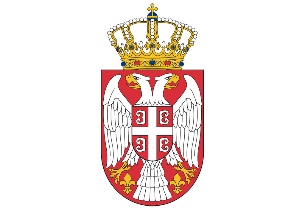 Република СрбијаАГЕНЦИЈА ЗА СПРЕЧАВАЊЕ КОРУПЦИЈЕБрој: 401-00-0020/23-03    Датум: 02.03.2023. године    Царице Милице 1   Б  е  о  г  р  а  дНазив Понуђача:Адреса и седиште Понуђача:ПИБ Понуђача:Матични број Понуђача:Име и презиме особе за контакт:Име и презиме одговорног лица:Електронска адреса Понуђача (имејл):Телефон и телефакс:Број рачуна и назив банке:Опис Опис Јединица мереКоличинаЈединична цена без ПДВ-аЈединичнацена са ПДВ-омУкупна цена без ПДВ-аУкупна цена са ПДВ-ома1.Месечно одржавање интернет странице(проактивно и реактивно одржавање)Месец122. Системско унапређење интернет страницеРадни сат200УКУПНА ПОНУЂЕНА ЦЕНАУКУПНА ПОНУЂЕНА ЦЕНАУКУПНА ПОНУЂЕНА ЦЕНАУКУПНА ПОНУЂЕНА ЦЕНАУКУПНА ПОНУЂЕНА ЦЕНАУКУПНА ПОНУЂЕНА ЦЕНАДатум:Потпис овлашћеног лицаДатум:Потпис овлашћеног лица